The Securities and Exchange Commission has not necessarily reviewed the information in this filing and has not determined if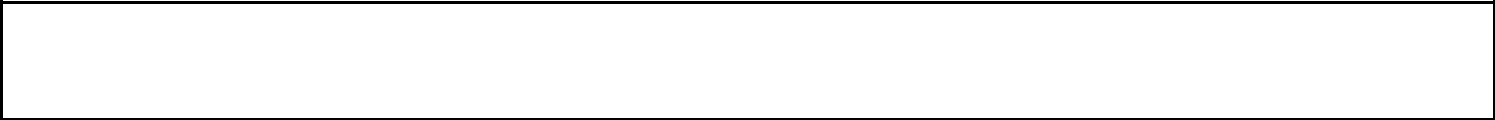 it is accurate and complete.The reader should not assume that the information is accurate and complete.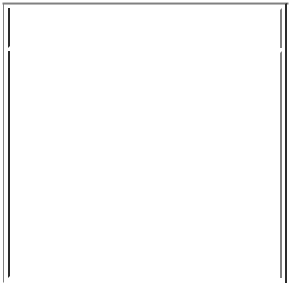 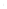 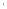 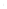 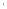 Clarification of Response (if Necessary):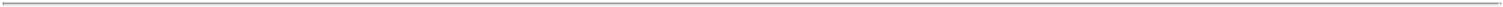 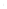 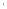 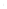 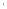 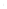 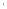 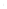 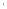 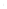 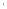 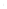 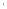 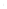 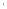 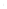 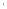 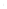 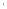 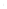 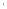 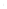 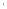 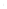 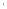 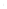 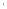 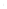 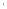 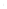 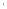 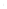 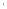 Clarification of Response (if Necessary):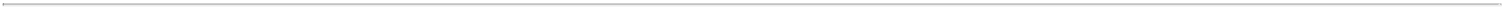 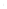 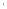 Clarification of Response (if Necessary):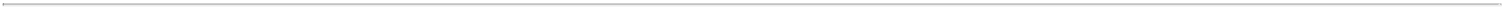 4. Industry GroupAgricultureBanking & Financial Services Commercial Banking InsuranceInvestingInvestment BankingPooled Investment FundIs the issuer registered asan investment company under the Investment Company Act of 1940?Yes	NoOther Banking & Financial ServicesBusiness ServicesEnergyCoal MiningX Electric Utilities Energy Conservation Environmental Services Oil & GasOther Energy5. Issuer SizeRevenue Range	ORNo Revenues$1 - $1,000,000$1,000,001 - $5,000,000$5,000,001 -$25,000,000Aggregate Net Asset Value Range No Aggregate Net Asset Value $1 - $5,000,000$5,000,001 - $25,000,000$25,000,001 - $50,000,000$25,000,001 -	$50,000,001 - $100,000,000$100,000,000X Over $100,000,000	Over $100,000,000Decline to Disclose	Decline to DiscloseNot Applicable	Not Applicable6. Federal Exemption(s) and Exclusion(s) Claimed (select all that apply)Investment Company Act Section 3(c)Rule 504(b)(1) (not (i), (ii) or (iii))Rule 504 (b)(1)(i)Rule 504 (b)(1)(ii)Rule 504 (b)(1)(iii)X Rule 506(b)Rule 506(c)Securities Act Section 4(a)(5)7. Type of FilingNew Notice  Date of First Sale 2001-05-01	First Sale Yet to OccurAmendmentDuration of OfferingDoes the Issuer intend this offering to last more than one year?  X Yes	No9. Type(s) of Securities Offered (select all that apply)Equity	Pooled Investment Fund InterestsX Debt	Tenant-in-Common SecuritiesOption, Warrant or Other Right to Acquire Another Security	Mineral Property SecuritiesMinimum investment accepted from any outside investor $250,000 USDZIP/Postal Code10019Check “All States” or check individual	StatesStates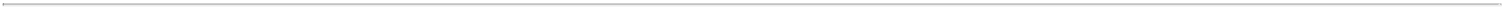 RecipientTruist Securities(Associated) Broker or Dealer X None NoneStreet Address 13333 Peachtree Road, N.E., 9th FloorCityRecipient CRD Number None 6271(Associated) Broker or Dealer CRD NumberNoneStreet Address 2Attn: Christopher S. GrumboskiState/Province/CountryX NoneZIP/PostalCodeForeign/non-US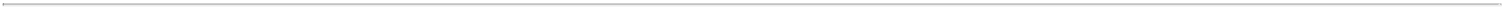 13. Offering and Sales AmountsTotal Offering Amount	USD or X IndefiniteTotal Amount Sold	$25,000,000 USDTotal Remaining to be Sold	USD or X IndefiniteClarification of Response (if Necessary):Continuous offering comm'l paper program consisting of short-term notes. The max amt authorized to be outstanding at any time is $200M. The amt outstanding varies day to day based on liquidity needs of the Company as does the number of investors.InvestorsSelect if securities in the offering have been or may be sold to persons who do not qualify as accredited investors, and enter the number of such non-accredited investors who already have invested in the offering.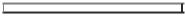 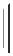 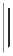 15. Sales Commissions & Finder's Fees ExpensesProvide separately the amounts of sales commissions and finders fees expenses, if any. If the amount of an expenditure is not known, provide an estimate and check the box next to the amount.Sales Commissions	$0 USD	EstimateFinders' Fees	$0 USD	EstimateClarification of Response (if Necessary):No fees are paid directly. Dealers quote one rate to the Company and another (lower) rate to investors. This spread is customarily around 5 basis points or less.16. Use of ProceedsProvide the amount of the gross proceeds of the offering that has been or is proposed to be used for payments to any of the persons required to be named as executive officers, directors or promoters in response to Item 3 above. If the amount is unknown, provide an estimate and check the box next to the amount.$0 USD	EstimateClarification of Response (if Necessary):Pinnacle West Capital Corporation will use the proceeds from this offering to meet working capital needs and to repay its indebtedness.Signature and SubmissionPlease verify the information you have entered and review the Terms of Submission below before signing and clicking SUBMIT below to file this notice.Terms of Submission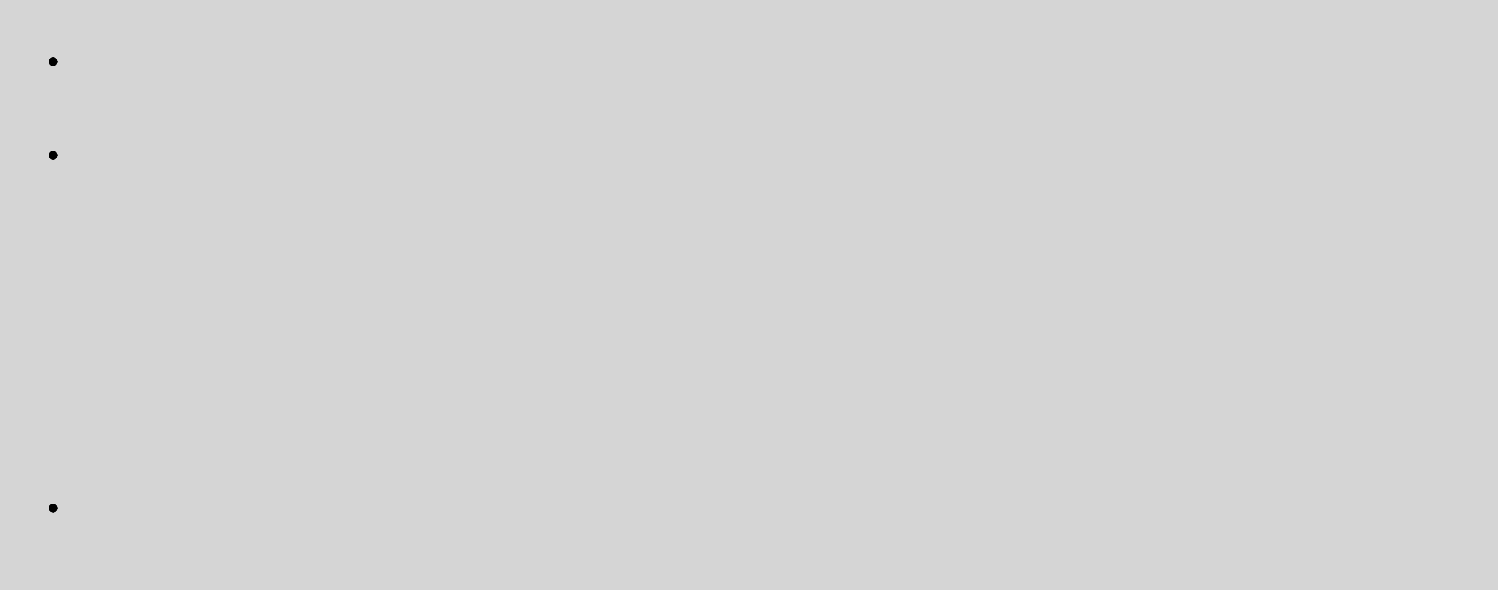 In submitting this notice, each issuer named above is:Notifying the SEC and/or each State in which this notice is filed of the offering of securities described and undertaking to furnish them, upon written request, in the accordance with applicable law, the information furnished to offerees.*Irrevocably appointing each of the Secretary of the SEC and, the Securities Administrator or other legally designated officer of the State in which the issuer maintains its principal place of business and any State in which this notice is filed, as its agents for service of process, and agreeing that these persons may accept service on its behalf, of any notice, process or pleading, and further agreeing that such service may be made by registered or certified mail, in any Federal or state action, administrative proceeding, or arbitration brought against the issuer in any place subject to the jurisdiction of the United States, if the action, proceeding or arbitration (a) arises out of any activity in connection with the offering of securities that is the subject of this notice, and (b) is founded, directly or indirectly, upon the provisions of: (i) the Securities Act of 1933, the Securities Exchange Act of 1934, the Trust Indenture Act of 1939, the Investment Company Act of 1940, or the Investment Advisers Act of 1940, or any rule or regulation under any of these statutes, or (ii) the laws of the State in which the issuer maintains its principal place of business or any State in which this notice is filed.Certifying that, if the issuer is claiming a Regulation D exemption for the offering, the issuer is not disqualified from relying on Rule 504 or Rule 506 for one of the reasons stated in Rule 504(b)(3) or Rule 506(d).Each Issuer identified above has read this notice, knows the contents to be true, and has duly caused this notice to be signed on its behalf by the undersigned duly authorized person.For signature, type in the signer's name or other letters or characters adopted or authorized as the signer's signature.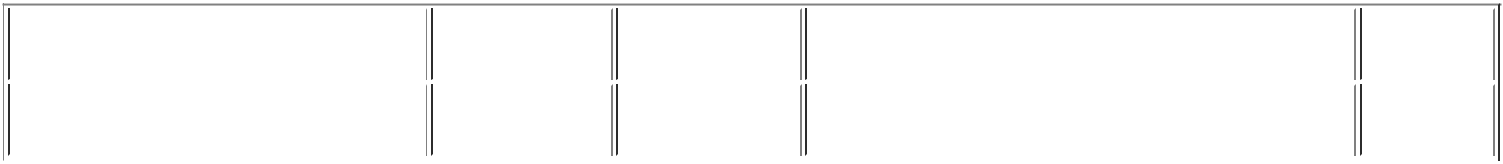 Persons who respond to the collection of information contained in this form are not required to respond unless the form displays a currently valid OMB number.This undertaking does not affect any limits Section 102(a) of the National Securities Markets Improvement Act of 1996 ("NSMIA") [Pub. L. No. 104-290, 110 Stat. 3416 (Oct. 11, 1996)] imposes on the ability of States to require information. As a result, if the securities that are the subject of this Form D are "covered securities" for purposes of NSMIA, whether in all instances or due to the nature of the offering that is the subject of this Form D, States cannot routinely require offering materials under this undertaking or otherwise and can require offering materials only to the extent NSMIA permits them to do so under NSMIA's preservation of their anti-fraud authority.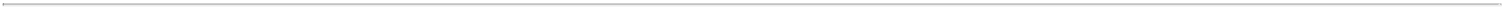 UNITED STATES SECURITIES AND EXCHANGE COMMISSIONUNITED STATES SECURITIES AND EXCHANGE COMMISSIONUNITED STATES SECURITIES AND EXCHANGE COMMISSIONUNITED STATES SECURITIES AND EXCHANGE COMMISSIONUNITED STATES SECURITIES AND EXCHANGE COMMISSIONUNITED STATES SECURITIES AND EXCHANGE COMMISSIONUNITED STATES SECURITIES AND EXCHANGE COMMISSIONUNITED STATES SECURITIES AND EXCHANGE COMMISSIONOMB APPROVALOMB APPROVALOMB APPROVALUNITED STATES SECURITIES AND EXCHANGE COMMISSIONUNITED STATES SECURITIES AND EXCHANGE COMMISSIONUNITED STATES SECURITIES AND EXCHANGE COMMISSIONUNITED STATES SECURITIES AND EXCHANGE COMMISSIONUNITED STATES SECURITIES AND EXCHANGE COMMISSIONUNITED STATES SECURITIES AND EXCHANGE COMMISSIONUNITED STATES SECURITIES AND EXCHANGE COMMISSIONUNITED STATES SECURITIES AND EXCHANGE COMMISSIONUNITED STATES SECURITIES AND EXCHANGE COMMISSIONUNITED STATES SECURITIES AND EXCHANGE COMMISSIONUNITED STATES SECURITIES AND EXCHANGE COMMISSIONUNITED STATES SECURITIES AND EXCHANGE COMMISSIONUNITED STATES SECURITIES AND EXCHANGE COMMISSIONUNITED STATES SECURITIES AND EXCHANGE COMMISSIONUNITED STATES SECURITIES AND EXCHANGE COMMISSIONUNITED STATES SECURITIES AND EXCHANGE COMMISSIONOMB3235-Washington, D.C. 20549Washington, D.C. 20549Washington, D.C. 20549Washington, D.C. 20549OMB3235-Washington, D.C. 20549Washington, D.C. 20549Washington, D.C. 20549Washington, D.C. 20549Number:0076FORM DFORM DNumber:0076FORM DFORM DEstimated averageEstimated averageEstimated averageEstimated averageEstimated averageEstimated averageNotice of Exempt Offering of SecuritiesNotice of Exempt Offering of SecuritiesNotice of Exempt Offering of SecuritiesNotice of Exempt Offering of SecuritiesNotice of Exempt Offering of SecuritiesburdenNotice of Exempt Offering of SecuritiesNotice of Exempt Offering of SecuritiesNotice of Exempt Offering of SecuritiesNotice of Exempt Offering of SecuritiesNotice of Exempt Offering of Securitieshours perhours per4.00response:4.00response:1. Issuer's Identity1. Issuer's Identity1. Issuer's Identity1. Issuer's IdentityCIK (Filer ID Number)CIK (Filer ID Number)CIK (Filer ID Number)PreviousPreviousNoneEntity TypeEntity TypeEntity TypeEntity TypeCIK (Filer ID Number)CIK (Filer ID Number)CIK (Filer ID Number)NamesNamesNoneEntity TypeEntity TypeEntity TypeEntity TypeNamesNames0000764622AZP GROUP INCAZP GROUP INCAZP GROUP INCX CorporationX CorporationX CorporationName of IssuerName of IssuerAZP GROUP INCAZP GROUP INCAZP GROUP INCX CorporationX CorporationX CorporationName of IssuerName of IssuerLimited PartnershipLimited PartnershipLimited PartnershipLimited PartnershipPINNACLE WEST CAPITAL CORPPINNACLE WEST CAPITAL CORPPINNACLE WEST CAPITAL CORPPINNACLE WEST CAPITAL CORPLimited Liability CompanyLimited Liability CompanyLimited Liability CompanyLimited Liability CompanyJurisdiction ofJurisdiction ofGeneral PartnershipGeneral PartnershipGeneral PartnershipGeneral PartnershipIncorporation/OrganizationIncorporation/OrganizationIncorporation/OrganizationBusiness TrustBusiness TrustBusiness TrustARIZONAARIZONAARIZONABusiness TrustBusiness TrustBusiness TrustARIZONAARIZONAARIZONAOther (Specify)Other (Specify)Other (Specify)Other (Specify)Year of Incorporation/OrganizationYear of Incorporation/OrganizationYear of Incorporation/OrganizationYear of Incorporation/OrganizationOther (Specify)Other (Specify)Other (Specify)Other (Specify)Year of Incorporation/OrganizationYear of Incorporation/OrganizationYear of Incorporation/OrganizationYear of Incorporation/OrganizationX Over Five Years AgoX Over Five Years AgoX Over Five Years AgoWithin Last Five Years (Specify Year)Within Last Five Years (Specify Year)Within Last Five Years (Specify Year)Within Last Five Years (Specify Year)Yet to Be FormedYet to Be FormedYet to Be Formed2. Principal Place of Business and Contact Information2. Principal Place of Business and Contact Information2. Principal Place of Business and Contact Information2. Principal Place of Business and Contact Information2. Principal Place of Business and Contact Information2. Principal Place of Business and Contact InformationName of IssuerPINNACLE WEST CAPITAL CORPPINNACLE WEST CAPITAL CORPPINNACLE WEST CAPITAL CORPPINNACLE WEST CAPITAL CORPStreet Address 1Street Address 2Street Address 2Street Address 2Street Address 2400 NORTH FIFTH STREET400 NORTH FIFTH STREET400 NORTH FIFTH STREET400 NORTH FIFTH STREETMS 8695MS 8695CityCityState/Province/CountryState/Province/CountryState/Province/CountryZIP/PostalCodeZIP/PostalCodePhone Number of IssuerPhone Number of IssuerPhone Number of IssuerPhone Number of IssuerPHOENIXPHOENIXPHOENIXARIZONAARIZONA8500485004602 250 10003. Related Persons3. Related Persons3. Related Persons3. Related PersonsLast NameLast NameFirst NameFirst NameMiddle NameMiddle NameMiddle NameMunroMunroMunroKathrynL.Street Address 1Street Address 1Street Address 1Street Address 2Street Address 2Street Address 2400 N. Fifth Street400 N. Fifth Street400 N. Fifth Street400 N. Fifth StreetCityState/Province/CountryState/Province/CountryState/Province/CountryState/Province/CountryZIP/PostalCodeZIP/PostalCodeZIP/PostalCodePhoenixPhoenixPhoenixARIZONAARIZONA85004Relationship:Relationship:Executive Officer X DirectorExecutive Officer X DirectorPromoterClarification of Response (if Necessary):Clarification of Response (if Necessary):Clarification of Response (if Necessary):Clarification of Response (if Necessary):Clarification of Response (if Necessary):Last NameLast NameFirst NameFirst NameMiddle NameMiddle NameMiddle NameNordstromNordstromNordstromBruceJ.Street Address 1Street Address 1Street Address 1Street Address 2Street Address 2Street Address 2400 N. Fifth Street400 N. Fifth Street400 N. Fifth Street400 N. Fifth StreetCityState/Province/CountryState/Province/CountryState/Province/CountryState/Province/CountryZIP/PostalCodeZIP/PostalCodeZIP/PostalCodePhoenixPhoenixPhoenixARIZONAARIZONA85004Relationship:Relationship:Executive Officer X DirectorExecutive Officer X DirectorPromoterLast NameLast NameFirst NameMiddle NameBlankenshipElizabethA.Street Address 1Street Address 1Street Address 2400 N. Fifth Street400 N. Fifth StreetCityState/Province/CountryState/Province/CountryZIP/PostalCodePhoenixARIZONAARIZONA85004Relationship: X Executive OfficerRelationship: X Executive OfficerDirectorPromoterClarification of Response (if Necessary):Clarification of Response (if Necessary):Clarification of Response (if Necessary):Last NameLast NameFirst NameMiddle NameKleinDaleE.Street Address 1Street Address 1Street Address 2400 N. Fifth Street400 N. Fifth StreetCityState/Province/CountryState/Province/CountryZIP/PostalCodePhoenixARIZONAARIZONA85004Relationship:Executive Officer X DirectorExecutive Officer X DirectorPromoterClarification of Response (if Necessary):Clarification of Response (if Necessary):Clarification of Response (if Necessary):Last NameLast NameFirst NameMiddle NameGuldnerJeffreyB.Street Address 1Street Address 1Street Address 2400 N. Fifth Street400 N. Fifth StreetCityState/Province/CountryState/Province/CountryZIP/PostalCodePhoenixARIZONAARIZONA85004Relationship: X Executive Officer X DirectorRelationship: X Executive Officer X DirectorRelationship: X Executive Officer X DirectorPromoterClarification of Response (if Necessary):Clarification of Response (if Necessary):Clarification of Response (if Necessary):Last NameLast NameFirst NameMiddle NameFoxRichardP.Street Address 1Street Address 1Street Address 2400 N. Fifth Street400 N. Fifth StreetCityState/Province/CountryState/Province/CountryZIP/PostalCodePhoenixARIZONAARIZONA85004Relationship:Executive Officer X DirectorExecutive Officer X DirectorPromoterClarification of Response (if Necessary):Clarification of Response (if Necessary):Clarification of Response (if Necessary):Last NameLast NameFirst NameMiddle NameWagenerDavidP.Street Address 1Street Address 1Street Address 2400 N. Fifth Street400 N. Fifth StreetCityState/Province/CountryState/Province/CountryZIP/PostalCodePhoenixARIZONAARIZONA85004Relationship:Executive Officer X DirectorExecutive Officer X DirectorPromoterClarification of Response (if Necessary):Clarification of Response (if Necessary):Clarification of Response (if Necessary):Last NameLast NameFirst NameMiddle NameSimsPaulaJ.Street Address 1Street Address 1Street Address 2400 N. Fifth Street400 N. Fifth StreetCityState/Province/CountryState/Province/CountryZIP/PostalCodePhoenixARIZONAARIZONA85004Relationship:Executive Officer X DirectorExecutive Officer X DirectorPromoterClarification of Response (if Necessary):Clarification of Response (if Necessary):Clarification of Response (if Necessary):Last NameLast NameFirst NameMiddle NameEasterlyDonnaM.Street Address 1Street Address 1Street Address 2400 N. Fifth Street400 N. Fifth StreetCityState/Province/CountryState/Province/CountryZIP/PostalCodePhoenixARIZONAARIZONA85004Relationship: X Executive OfficerRelationship: X Executive OfficerDirectorPromoterClarification of Response (if Necessary):Clarification of Response (if Necessary):Clarification of Response (if Necessary):Last NameLast NameFirst NameMiddle NameLockwoodBarbaraD.Street Address 1Street Address 1Street Address 2400 N. Fifth Street400 N. Fifth StreetCityState/Province/CountryState/Province/CountryZIP/PostalCodePhoenixARIZONAARIZONA85004Relationship: X Executive OfficerRelationship: X Executive OfficerDirectorPromoterClarification of Response (if Necessary):Clarification of Response (if Necessary):Clarification of Response (if Necessary):Last NameLast NameFirst NameMiddle NameSmithRobertE.Street Address 1Street Address 1Street Address 2400 N. Fifth Street400 N. Fifth StreetCityState/Province/CountryState/Province/CountryZIP/PostalCodePhoenixARIZONAARIZONA85004Relationship: X Executive OfficerRelationship: X Executive OfficerDirectorPromoterClarification of Response (if Necessary):Clarification of Response (if Necessary):Clarification of Response (if Necessary):Last NameLast NameFirst NameMiddle NameTrevathanJamesE.Street Address 1Street Address 1Street Address 2400 N. Fifth Street400 N. Fifth StreetCityState/Province/CountryState/Province/CountryZIP/PostalCodePhoenixARIZONAARIZONA85004Relationship:Executive Officer X DirectorExecutive Officer X DirectorPromoterClarification of Response (if Necessary):Clarification of Response (if Necessary):Clarification of Response (if Necessary):Last NameLast NameFirst NameMiddle NameGeislerTheodoreN.Street Address 1Street Address 1Street Address 2400 N. Fifth Street400 N. Fifth StreetCityState/Province/CountryState/Province/CountryZIP/PostalCodePhoenixARIZONAARIZONA85004Relationship: X Executive OfficerRelationship: X Executive OfficerDirectorPromoterClarification of Response (if Necessary):Clarification of Response (if Necessary):Clarification of Response (if Necessary):Last NameLast NameFirst NameMiddle NameLacalMariaL.Street Address 1Street Address 1Street Address 2400 N. Fifth Street400 N. Fifth StreetCityState/Province/CountryState/Province/CountryZIP/PostalCodePhoenixARIZONAARIZONA85004Relationship: X Executive OfficerRelationship: X Executive OfficerDirectorPromoterClarification of Response (if Necessary):Clarification of Response (if Necessary):Clarification of Response (if Necessary):Last NameLast NameFirst NameMiddle NameBryanGlynisA.Street Address 1Street Address 1Street Address 2400 N. Fifth Street400 N. Fifth StreetCityState/Province/CountryState/Province/CountryZIP/PostalCodePhoenixARIZONAARIZONA85004Relationship:Executive Officer X DirectorExecutive Officer X DirectorPromoterClarification of Response (if Necessary):Clarification of Response (if Necessary):Clarification of Response (if Necessary):Last NameLast NameFirst NameMiddle NameCooperAndrewD.Street Address 1Street Address 1Street Address 2400 N. Fifth Street400 N. Fifth StreetCityState/Province/CountryState/Province/CountryZIP/PostalCodePhoenixARIZONAARIZONA85004Relationship: X Executive OfficerRelationship: X Executive OfficerDirectorPromoterClarification of Response (if Necessary):Clarification of Response (if Necessary):Clarification of Response (if Necessary):Last NameLast NameFirst NameMiddle NameSpenceWilliamH.Street Address 1Street Address 1Street Address 2400 N. Fifth Street400 N. Fifth StreetCityState/Province/CountryState/Province/CountryZIP/PostalCodePhoenixARIZONAARIZONA85004Relationship:Executive Officer X DirectorExecutive Officer X DirectorPromoterClarification of Response (if Necessary):Clarification of Response (if Necessary):Clarification of Response (if Necessary):Last NameLast NameFirst NameMiddle NameTetlowJacobStreet Address 1Street Address 1Street Address 2400 N. Fifth Street400 N. Fifth StreetCityState/Province/CountryState/Province/CountryZIP/PostalCodePhoenixARIZONAARIZONA85004Relationship: X Executive OfficerRelationship: X Executive OfficerDirectorPromoterClarification of Response (if Necessary):Clarification of Response (if Necessary):Clarification of Response (if Necessary):Last NameLast NameFirst NameMiddle Namede la MelenaGonzaloA.Street Address 1Street Address 1Street Address 2400 N. Fifth Street400 N. Fifth StreetCityState/Province/CountryState/Province/CountryZIP/PostalCodePhoenixARIZONAARIZONA85004Relationship:Executive Officer X DirectorExecutive Officer X DirectorPromoterLast NameFirst NameMiddle NameMountainPaulJ.Street Address 1Street Address 2400 N. Fifth StreetCityState/Province/CountryState/Province/CountryZIP/PostalCodePhoenixARIZONAARIZONA85004Relationship: X Executive OfficerDirectorPromoterClarification of Response (if Necessary):Clarification of Response (if Necessary):Last NameFirst NameMiddle NameHeflinAdamC.Street Address 1Street Address 2400 N. Fifth StreetCityState/Province/CountryState/Province/CountryZIP/PostalCodePhoenixARIZONAARIZONA85004Relationship: X Executive OfficerDirectorPromoterHealth CareRetailingBiotechnologyRestaurantsRestaurantsHealth InsuranceTechnologyHospitals & PhysiciansComputersPharmaceuticalsTelecommunicationsOther Health CareOther TechnologyManufacturingTravelReal EstateAirlines & AirportsCommercialLodging & ConventionsLodging & ConventionsConstructionTourism & Travel ServicesTourism & Travel ServicesREITS & FinanceOther TravelOther TravelResidentialOtherOtherOther Real EstateSection 3(c)(1)Section 3(c)(9)Section 3(c)(2)Section 3(c)(10)Section 3(c)(3)Section 3(c)(11)Section 3(c)(4)Section 3(c)(12)Section 3(c)(5)Section 3(c)(13)Section 3(c)(6)Section 3(c)(14)Section 3(c)(7)Security to be Acquired Upon Exercise of Option, Warrant orOther (describe)Other Right to Acquire SecurityOther (describe)Other Right to Acquire Security10. Business Combination TransactionIs this offering being made in connection with a business combination transaction, suchIs this offering being made in connection with a business combination transaction, suchYes X Noas a merger, acquisition or exchange offer?Yes X Noas a merger, acquisition or exchange offer?Clarification of Response (if Necessary):11. Minimum Investment12. Sales CompensationRecipientRecipient CRD Number  NoneBarclays Capital Inc.19714(Associated) Broker or Dealer X None(Associated) Broker or Dealer CRDX None(Associated) Broker or Dealer X NoneNumberX NoneNumberNoneNoneStreet Address 1Street Address 2745 Seventh Avenue, 4th FloorAttn: Commercial Paper Prod. ManagementCityState/Province/CountryNew YorkNEW YORKState(s) of Solicitation (select all that apply) X AllForeign/non-USAtlantaState(s) of Solicitation (select all that apply)AllCheck “All States” or check individualXAllCheck “All States” or check individualXStatesStatesGEORGIA30326Regardless of whether securities in the offering have been or may be sold to persons who do not qualify asRegardless of whether securities in the offering have been or may be sold to persons who do not qualify asRegardless of whether securities in the offering have been or may be sold to persons who do not qualify as0accredited investors, enter the total number of investors who already have invested in the offering:accredited investors, enter the total number of investors who already have invested in the offering:accredited investors, enter the total number of investors who already have invested in the offering:IssuerSignatureName ofTitleDateIssuerSignatureSignerTitleDateSignerPINNACLE WEST CAPITALAndrewAndrewSenior Vice President and Chief Financial2022-07-CORPCooperCooperOfficer0101